Kindergarten Supply ListAleda Patterson School 2021-2022Below is an approximate list of supplies your child will need for the school year.1 package of 24 wax crayons1 package of 8-12 markers3 plastic duo-tangs4 large glue sticks1 bottle white glue1 pair of children’s scissors1 pair of indoor running shoes to be left at school, non-marking & velcro2 boxes of Kleenex1 backpack1 lunch kitone full change of clothesSchool will start on Thursday September 2. Have a great summer break!Please label all supplies.  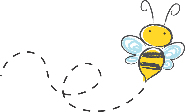 